ANGLEŠČINA 7. RAZRED2. preverjanje pred 2. pisnim ocenjevanjem znanja1. What were they doing yesterday at 4 pm? Write 12 sentences (4 positive, 4 negative, 4 questions). Kaj so počeli včeraj ob 16. uri? Zapiši 12 povedi (4 trdilne, 4 nikalne, 4 vprašalne).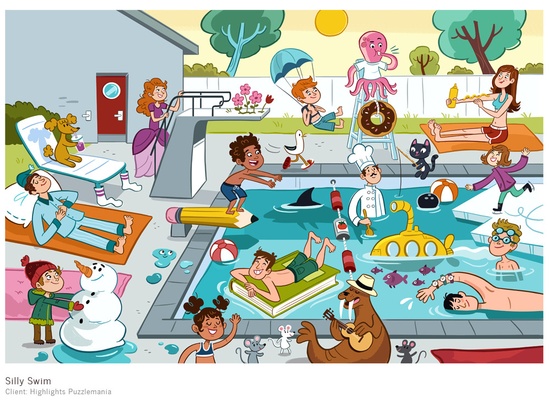 1. _________________________________________________________________________2. _________________________________________________________________________3. _________________________________________________________________________4. _________________________________________________________________________5. _________________________________________________________________________6. _________________________________________________________________________7. _________________________________________________________________________8. _________________________________________________________________________9. _________________________________________________________________________10. ________________________________________________________________________11. ________________________________________________________________________12. ________________________________________________________________________2. Complete the sentences by using the appropriate tenses. Dopolni povedi z ustreznim časom. Primer: When I was waiting (wait) for the school bus, my friend saw (see) me. a) The headmaster _______________________ (come) into the class while we _______________________ (have). b) My parents _______________________ (get married) while they _______________________ (study) at university.c) The farmer _______________________ (work) in the fields when the earthquake _______________________ (start).3. Use the cues to find the words. Uporabi namige, da najdeš besedo, ki opisuje pojav.The ground moves when this happens. E_______________________This is a wind that goes round in circles. T_______________________This is a very bad storm with strong winds and rain. H_______________________This is when it rains a lot and the water from rivers goes into streets and houses. F_______________________This is when hot lava comes out of a volcano. E_______________________This is when snow moves on a mountain. A_______________________This is when there is light in the sky which can burn things. L_______________________This is when there is a big wall of water in the sea. T_______________________4. Which room is it? Za katero sobo gre?You have dinner in the _______________________________________________.People plant flowers in the _______________________________________________.You watch TV in the _______________________________________________.5. Match the names with the pictures. Poveži besede s slikami.10 Downing Street		Nelson’s Column		Picadilly Circus		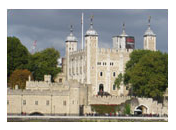 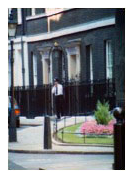 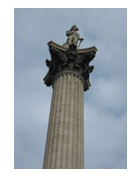 The Tower of London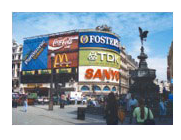 6. Put in “the” or nothing (-). Vstavi člen “the” ali pa nič, če ni potrebno (-)._____ Asia			_____ Blue Train Restaurant		_____ Jenner’s Hotel_____ Lake Michigan		_____ Gobi Desert			_____ Regent Street_____ Mississippi			_____ Whitehall Theatre		_____ Egypt	7. Put in “a/an” or “the”. Vstavi “a/an” ali “the”.I bought _____ new pair of shoes. I saw _____ movie last night. I don’t like _____ football. I’d like _____ piece of cake. _____ cake you brought seems delicious.Look at _____ woman over there! She’s _____ famous actress!8. Fill in “somebody, anybody, nobody, something, anything, nothing”. Vstavi ustrezno besedo “somebody, anybody, nobody, something, anything, nothing”.I’ve got ________________________ in my eye.I don’t ________________________ from our class! Where are they?Do you live ________________________ near Mandy?My teacher asked me ________________________.Can I have ________________________ to drink?There’s ________________________ at the door.I don’t know ________________________ about it. 9. Fill in the correct verb form (past simple, past continuous, present simple, present continuous). Vstavi ustrezno obliko glagola v pravilnem slovničnem času.Last night, while I __________________________ (do) my homework, Angela __________________________ (call). She __________________________ (say) she __________________________ (call) me on her cell phone from her biology classroom. I __________________________ (ask) her if she __________________________ (wait) for class, but she __________________________ (say) that the professor __________________________ (be) at the front of the hall lecturing while she __________________________ (talk) to me. Today __________________________ (be) the second day of my trek around Mount Annapurna. I __________________________ (be) exhausted and my legs __________________________ (shake). I __________________________ (hope) I’m able to complete the trek. My feet __________________________ (kill) me and my toes __________________________ (bleed), but I still __________________________ (want) to continue. Nepal __________________________ (be) a fascinating country, but I __________________________ (have) a great deal to learn – everything __________________________ (be) so different here! I __________________________ (try) to adapt to the new way of life. 10. “should” or “shouldn’t”? Fill in. Vstavi “should” ali “shouldn’t”.You have a good job, you ___________________ change it.You ___________________ drink so much coffee, it’s bad for your blood pressure.The government ___________________ help people.It’s an incredible film, you ___________________ watch it. Do you think I ___________________ apply for that new job?